Lied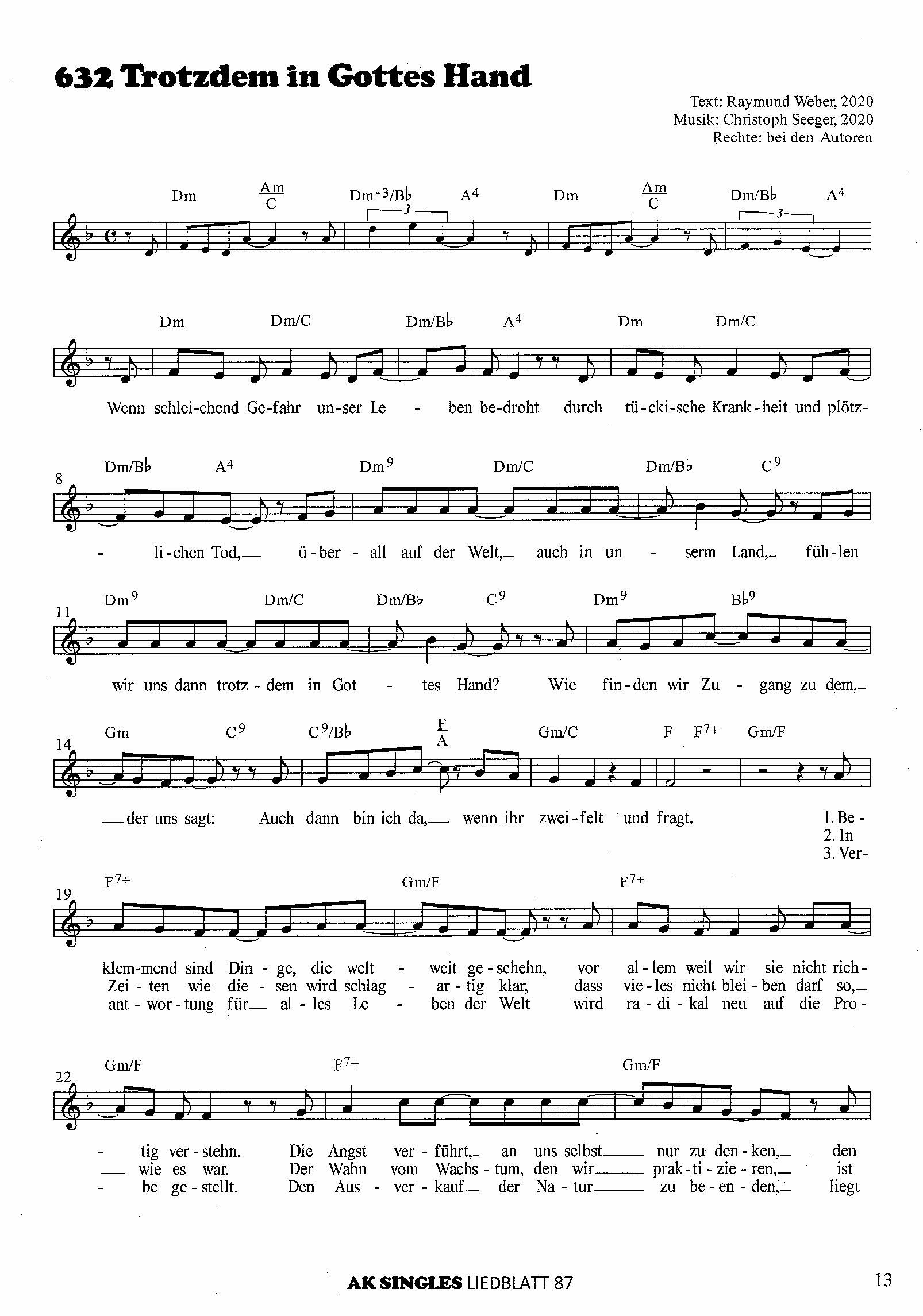 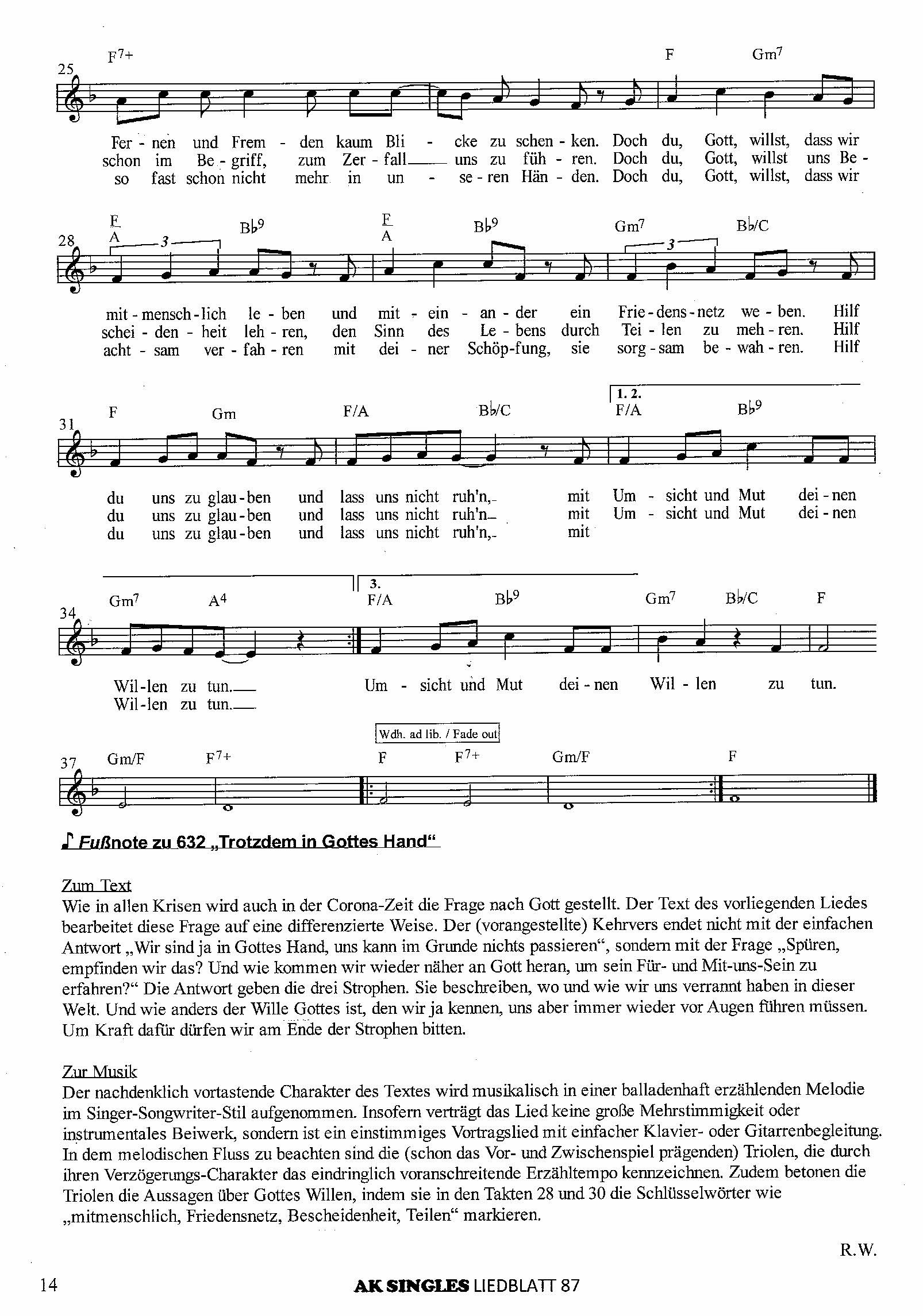 